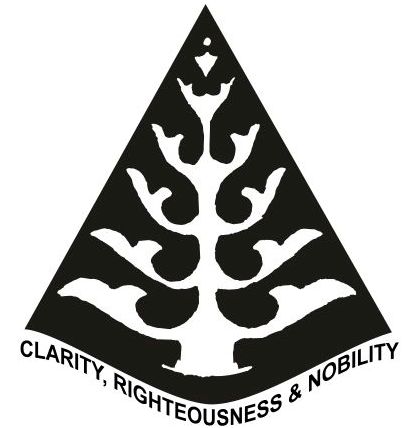        INDEXClass-7 (Annual Exam)1. English2. Hindi3. Sanskrit4. Mathematics5. General Knowledge6. Social Science7. General Science8. Computer9. DrawingMarks Distribution:Written					50Oral+ Practical				30Subject Enrichment				05Post Mid Term				10Daily Homework				05Total						100                               SUBJECT- DRAWINGDrawing1. Land-Scape- Pencil-Shading, Colouring2. Photo frame with news paperMarks Distribution Drawing 					70Craft					20Post Mid Term				10Total					100SUBJECT- COMPUTERWritten:Chapter-8 Working in PhotoshopChapter-9 Introduction to ScratchChapter-10 Internet Applications and Cyber SafetyPractical:Chapter-8 Working in PhotoshopChapter-9 Introduction to ScratchOral:Chapter-10 Internet Applications and Cyber SafetyProject(Subject Enrichment):Observe the image given and remove letters from it using Photoshop.Make sprite dance in Scratch.Paper Format:Fill in the blanks				1x5=5Match the following				1x5=5True or False					1x5=5One Word Answer				1x5=5MCQ						1x5=5 Short Answer Type Questions		2x5=10Long Answer Type Question			5x3=15Total						50SUBJECT- ENGLISHPaper formatWritten – 80 MarksSection – A Reading [10+5=15] Unseen passage, unseen poemSection – B Writing [6+4=10] Message writing, Notice writing, Letter writing, Diary EntrySection – C Grammar [30] Articles, Types of sentences, Transformation and synthesis, Punctuation, Grammar on the go, Direct and Indirect Speech, Nouns, Adjectives, Pronouns, Verbs, Agreement of subject and verb, Modals, Tense, Adverbs, Prepositions, Conjunctions, Determiners and Quantifiers, Active and Passive voice, Finite and Non-Finite verb, Phrases and Clauses, Words: A Mixed BagSection – D Reader and Novel [25] Unit – 5 History and Mystery [Section – 1 Goodbye, Pasha Begum!]  Unit – 6 Space [Section – 1 The Diary of a Space Traveller,Section – 2 Mission to Saturn: A Spacecraft’s Incredible Journey to the Ringed Planet ] Novel 5. The Five Orange Pips6. The Man with the Twisted LipPoem – Lochinvar, Star Trek – The Voyage Home [Summary][Word Meaning, Make sentence, Complete the sentence, Question and Answer, Reference to the context, Intext questions, Novel questions]Subject Enrichment – 05 Marks Essay writing, Report writingMarks Distribution – Written						80Daily H.W.						05Subject Enrichment 					05Post Mid Term					10Total							100fo"k;& fgUnhfyf[kr ikB~;Øe¼uwru ljy fgUnh ekyk½ikB&11 dkepksjikB&16 lqHkku [kk¡ikB&17 ty gh thou gSikB&18 ckyyhykikB&19 lPpk rhFkZ;k=hO;ogkfjd O;kdj.k rFkk jpukdkjd] in&ifjp;] okD;&fopkj] orZuh rFkk okD; laca/kh v’kqn~f/k&’kks/ku] fojke fpg~u] foykse 'kCn ¼61&80½] i;kZ;okph ¼31&45½] vusdkFkhZ ¼31&35½] okD;ka’k ds fy, ,d 'kCn ¼21&40½] le:ih fHkUukFkZd ¼21&30½] yksdksfDr;k¡ ¼11&20½izkFkZuk&i=& 1- viuk LFkkukUrj.k izek.k&i= tkjh djokus ds fy,iz/kkukpk;Z dks izkFkZuk&i= fyf[k,A 2- nks fnu ds vodk’k ds fy, iz/kkukpk;Z dks izkFkZuk i= fyf[k,A vuqPNsn ys[ku&1- thou esa daI;wVj dh mi;ksfxrkA 2- baVjusV Økafrfo"k; laiUuhdj.k& lwjnkl] rqylhnkl o ehjkckbZ dk lfp= ifjp; fyf[k,Aiz'u&i= izk:i 					vadHkkx ¼d½& vifBr xn~;ka’k o dkO;ka’k			10Hkkx ¼[k½& O;kdj.k					30Hkkx ¼x½& uwru ljy fgUnh ekyk ls lacaf/kriz’u] 'kCnkFkZ] vk’k; Li"Vhdj.k] ifBr xn~;ka’k  	30Hkkx ¼?k½& izkFkZuk&i=] vuqPNsn				10	vad foHkktufyf[kr			80iksLV feM VeZ		10fo"k; laiUuhdj.k	05x`gdk;Z			05;ksx			100SUBJECT- GENERAL SCIENCEWrittenChapter-9 Physical and Chemical ChangeChapter-10Animal FibreChapter-12 Time and MotionChapter-19 Waste Water ManagementOld ChaptersChapter-1 Nutrition in AnimalsChapter-14 Electric current and its effectSubject  Enrichment (Project and Practical)Project-Chapter-16 Forest PracticalChapter-12 Time and MotionActivity 1:-To find the time period of simple pendulum.Chapter-9 Physical and Chemical ChangeActivity 2:-To observe displacement reactionPaper FormatOne word answer type questions	01x20=20 Very short answer type questions	02x05=10 Short answer type questions		03x10=30 Long answer type questions		05x04=20 Total						80Marks Distribution-Written-					80 Post Mid Term				10Subject Enrichment				05	Behaviour+ Spoken English			05Total						100SUBJECT-SOCIAL SCIENCEWritten SyllabusHistory (written)Chapter 9-Popular Beliefs and religious DebatesChapter11-New political formation in the 18 century Chapter 7- Towns ,traders and craftsmen.GeographyChapter 22- Land and the people case studyChapter 21- Human Environment  II- Means of transport and communicationCivics- Chapter 28- Unpacking GenderChapter 27- Understanding the Media.Map work- World: Desert and GrasslandsSubject Enrichment-Chapter 29 Define types of market Chapter 10-The flowering of Regional Cultures Paper format:One word 				1x10=10Short question answers 		3x15=45Long question answers 		5x4=20Map work                      		1x5=5Total                                           	80Marks Distribution Written        			 	80Post Mid Term 			10Subject Enrichment			05Daily homework   			05Total              				100fo"k;&laLd`r¼ubZ nhi ef.kdk½fyf[kr ikB~;ØeikB&13- vf/kdj.kdkjd%& lIreh foHkfDr%ikB&14- lEcks/kue~ikB&15- y`V~ydkj%   ikB&16- la[;kokfpu% 'kCnk%'kCnkFkZ] fgUnh vuqokn] laLd`r vuqokn] fjDr LFkku] /kkrq ls vFkksZa dk feyku] okD; 'kqn~/k djuk] iz’u&mÙkj] ydkj ifjorZu djuk] la[;k ¼1&20½] 'yksdAO;kdj.k izdj.k&'kCn:i& vLen~ o ;q"en~ loZuke 'kCn /kkrq:i&  y`V~ ydkj ¼ik] nk] d`½ekSf[kd ijh{kk& ¼1½ ikB 13 ls 16 'kCnkFkZ ¼2½ /kkrq:Ik & y`V~ ydkj¼3½ la[;k Kku ¼1&20½¼4½ lIr’yksd ¼i`"B&92½ifj;kstuk dk;Z& fØ;kdyki% ¼i`"B 78] 91½vad foHkktufyf[kr				50ekSf[kd				30ifj;kstuk				05x`gdk;Z				05iksLVfeM VeZ				10;ksx					100	SUBJECT-MATHSWRITTEN-Chapter – 10	CongruenceChapter – 11 Practical GeometryChapter – 12 Perimeter and AreaChapter – 15	Visualising Solid ShapesChapter – 1   IntegersChapter – 6	Linear EquationsSUBJECT ENRICHMENT-Chapter – 15: To draw nets of 3D figures.PAPER FORMAT-Very Short Type Questions		1  06 = 06Short Type ( I ) Questions		2  06 = 12Short Type ( II ) Questions		3  10 = 30Long Questions			4  08 = 32Total						    80MARKS DISTRIBUTION-Written				80Post Mid Term			10Subject Enrichment			05Daily Homework			05Total					100SUBJECT-GENERAL KNOWLEDGEWritten SyllabusPage No.57- Letter WritingPage No.58-59- Human Development RailwaysPage No.60- Reproduction in Plants	Page No.61 Drawing ComparisonPage No.63- Democracy		Page No.64- SymmetryPage No.65- Electric Currents		Page No.66- LightPage No.67- Women of substance	Page No.68- WaterPage No.69- Brand Value		Page No.70- ForestsPage No.72- Physical and chemical changePage No.91- Entertainment		Page No.95- Self ControlPage No. 99- Term Quiz FourOral Syllabus Page No.88- Environment		Page No. 89- Space NowPage No. 90- The Cyber WorldSubject Enrichment Page No. 62- Movement and Motion(Name different types of motions and draw any two pictures)Paper Format1. One word answer			1x20=152. Fill Ups				1x10=103. Match Ups				1x10=104. Multiple choice questions		1x10=105. Mental Ability			1x05=05Total					50Marks Distribution-Written					50Oral					30Post Mid Term				10Daily Home Work			05Subject Enrichment			05Total					100